День здоровья в школеКалугина Анжелика Петровна учитель физической культурыРазделы: Спорт в школе и здоровье детейЦель: воспитание поколения, стремящегося к здоровому образу жизни, посредством вовлечения детей в такие формы организации оздоровительной работы, как спортивные эстафеты, соревнования по различным видам спорта, агитпредставления на тему здоровья.Задачи:
– способствовать формированию у учащихся навыков ведения здорового образа жизни;
– способствовать развитию и совершенствованию таких качеств, как выносливость, ловкость, сила, мышление, умение координировать свои движения;
– способствовать определению ценности своего здоровья и мер по его сохранению;
– привлечь внимание ребят к разнообразным видам спорта.Участники похода: учащиеся 2-11-х классов, учителя, родители.Актуальность:  . Важным фактором, ухудшающими здоровье детей, являются перегрузки из-за избыточности школьной программы. Причиной, вызывающей данное положение, являются не только воздействие факторов среды проживания и генетическая наследственность, сегодня прогрессирует гиподинамия – малоподвижный образ жизни во время учебных занятий и дома.Сегодняшние школьники – будущее страны завтра. Согласно ст. № 12,13,20,32 Закона РФ “Об образовании”, где четко обозначена ответственность образовательного учреждения за жизнь и сохранность детей, укрепление здоровья детей и забота о нем – одна из главных задач школы.Организационный этап:Составление общешкольного положения о Дне здоровья и плана мероприятийПоложение о проведении Дня здоровья в общеобразовательном учреждении.1. Цели и задачи.1.1. День здоровья проводится с целью пропаганды среди учащихся  МБОУ Орловской СОШ  здорового образа жизни, развития интереса к физической культуре и спорту.1.2. Задачи:
– привлечение учащихся к занятиям различными видами спорта;
– выявление лучших спортсменов школы, привлечение их к участию в школьной и городских спартакиадах;
– проведение оздоровительных мероприятий, нацеленных на укрепление организма детей и подростков;
– повышение сопротивляемости организма детей и подростков к различным заболеваниям, работоспособности школьников, продуктивности их обучения.2. Порядок организации и проведения2.1. Организация проведения соревнований возлагается на учителя физической культуры, классных руководителей, заместителя директора по воспитательной работе:программа и форма проведения Дня здоровья разрабатывается учителем физической культуры совместно с заместителем директора по воспитательной работе;учитель физической культуры участвует в подготовке классных команд для участия в спортивных соревнованиях в рамках программы Дня здоровья;заместитель директора по воспитательной работе отвечает за подготовку призов для команд-победительниц, учащихся, занявших I, II, III места;классные руководители доводят программу Дня здоровья до сведения учащихся.2.2. Содержание Дня здоровья может включать спортивные соревнования по отдельным видам спорта, спортивные игры, подвижные и шуточные эстафеты, туристические походы и определяется директором школы (план мероприятий прилагается).2.3. В состав судейских команд входят учитель физической культуры, учителя.2.4. Дата срока проведения Дня здоровья определяется планом работы школы и приказом директора школы.3. Время и место проведения.3.1. Спортивные соревнования, организуемые в рамках программы Дня здоровья, проводятся в спортивном зале, на спортплощадке школы, поход в лес3.2. Дни здоровья проводятся по триместрам 3 раза в год. На время проведения Дня здоровья учащиеся освобождаются от учебных занятий или проводятся после 3 урока.3.3. Спортивные соревнования в рамках программы Дня здоровья начинаются в 8.30 ч. Общая продолжительность соревнований, мероприятий – до 4-х часов.4. Участники.4.1. К участию в мероприятиях в рамках программы Дня здоровья привлекаются все учащиеся 1-11классов школы.4.2. В спортивных соревнованиях принимают участие учащиеся, не имеющие медицинских противопоказаний на момент проведения дня здоровья.4.3. Освобожденные учащиеся присутствуют на всех мероприятиях Дня здоровья и выступают в качестве зрителей, болельщиков, помощников классных руководителей по поддержке дисциплины и порядка.5. Награждение.5.1. Классные команды, занявшие I–III места, награждаются грамотами.5.2. Учащиеся, занявшие I–III места, награждаются грамотами.План проведения традиционного общешкольного Дня здоровья. Поход «Золотая Осень»8:30–8:50 – проведение инструктажа по ТБ учащихся8:50–9:00 – построение учащихся и учителей во дворе школы.9:00 – организационный выход из школы10.00 – прибытие на место проведения, размещение.10.10-10.20- торжественное открытие10.25 – 11.10 – «Веселые эстафеты»11.15 – итоги .11.20 – 13.00 обед, игры, песни14.00-прибытие в школу .Предполагаемый результат:Участвуя в мероприятии, обучающиеся складывают полное, четкое представление о принципах и правилах ведения здорового образа жизни, представлений о пагубном воздействии вредных привычек на организм подростка, выработка стремления заниматься физической культурой с целью поддержания физической формы.Педагогический коллектив: получение представления о возможных формах организации мероприятий по профилактике негативных зависимостей и формирования у обучающихся стремления к здоровому образу жизни, обобщение опыта, обмен опытом.Необходимо отметить, что в дне здоровья принимают участие не только ученики, но и весь педагогический коллектив учебного заведения. Классные руководители непосредственно принимают участие в соревнованиях, за их активность команды классов поощряются дополнительными баллами.Практика показала, что после такого дня здоровья дети становятся физически более активными, меньше пропускают уроков физической культуры, записываются в спортивные секции, а педагогический коллектив становится более сплоченным.
ФОТО ОТЧЕТ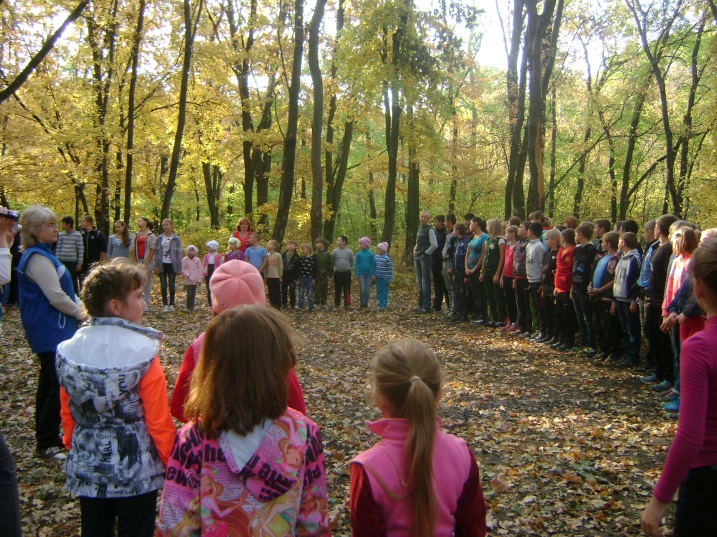 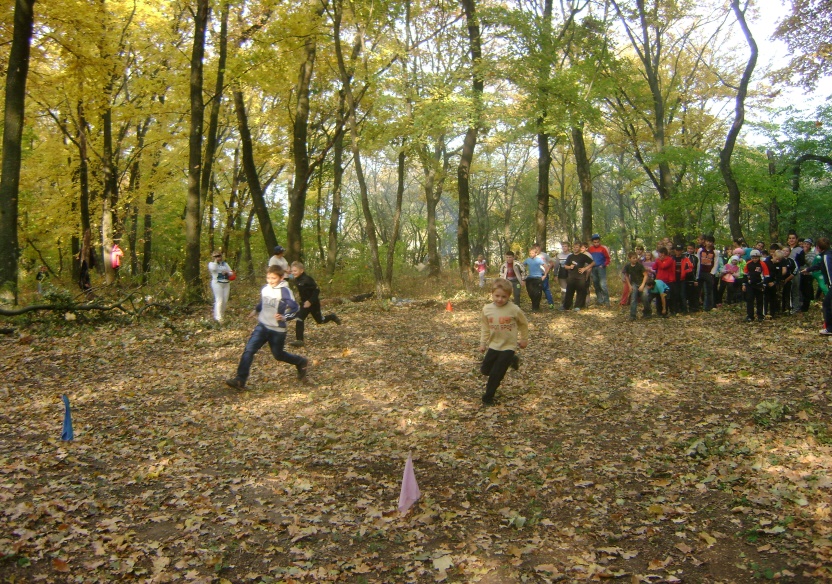 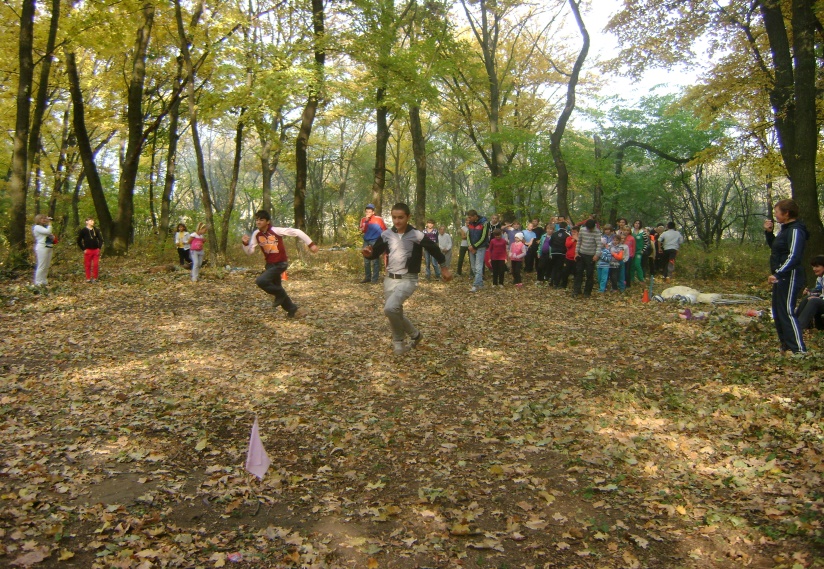 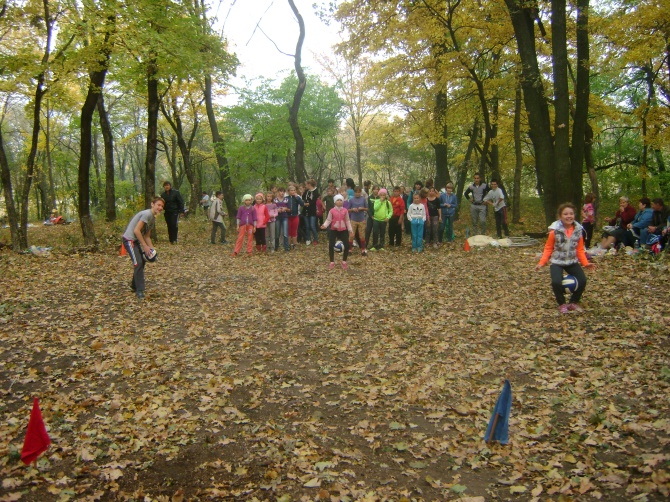 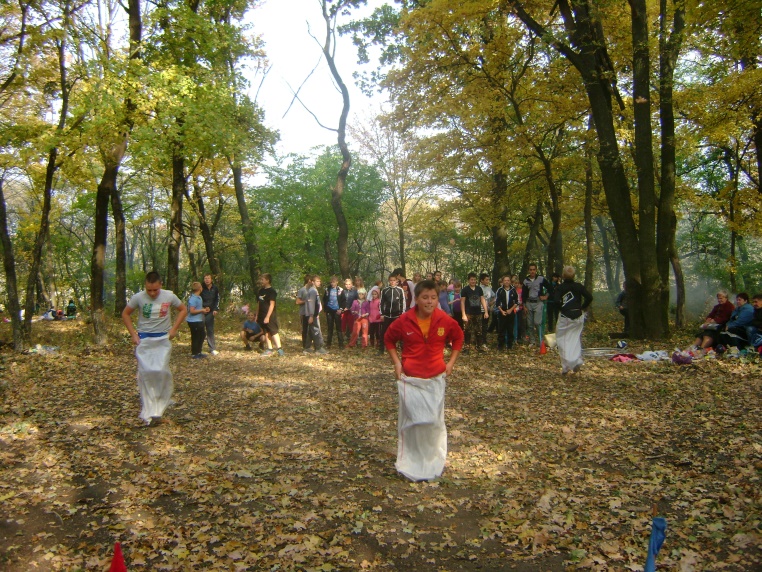 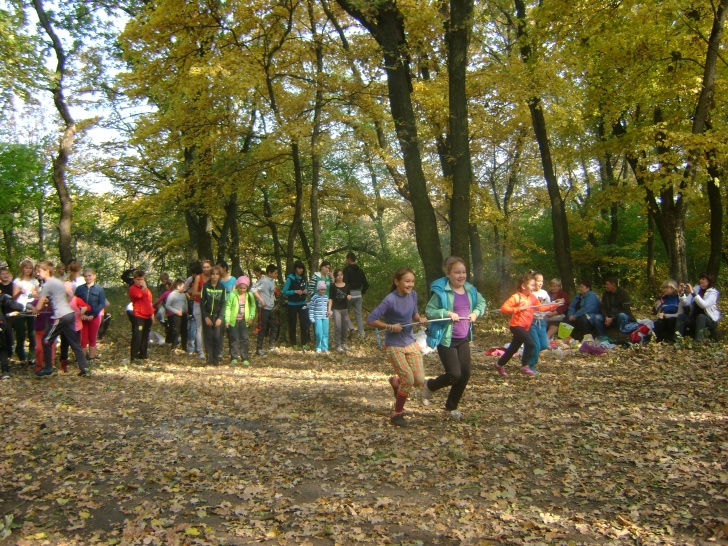 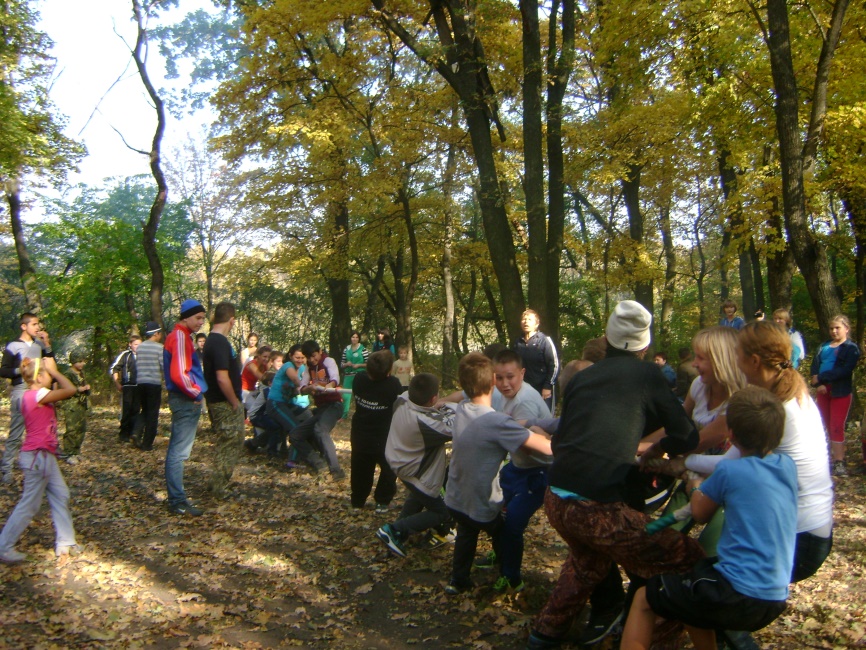 